АДМИНИСТРАЦИЯ СНЕГИРЕВСКОГО СЕЛЬСКОГО ПОСЕЛЕНИЯ                              ШУМЯЧСКОГО РАЙОНА СМОЛЕНСКОЙ ОБЛАСТИПОСТАНОВЛЕНИЕСТАНОВЛЕНИЕот 19 мая 2014 года                                                                                                  № 23В соответствии с Федеральным законом от 07 мая 2013г. №104 – ФЗ «О внесении изменений в Бюджетный кодекс Российской Федерации и отдельные законодательные акты Российской Федерации в связи с совершенствованием бюджетного процесса», постановлением Администрации Снегиревского  сельского поселения Шумячского района Смоленской области от 05.11.2013г. №80 «Об утверждении Порядка разработки и реализации муниципальных программ Снегиревского сельского поселения Шумячского района Смоленской области»,Администрация Снегиревского сельского поселения Шумячского района  Смоленской областиПОСТАНОВЛЯЕТ:Признать утратившими силу постановления Администрации Снегиревского сельского поселения Шумячского района  Смоленской области:     - 03.04.2013г. №19 «Об утверждении муниципальной целевой программы «Пожарная безопасность на территории Снегиревского сельского поселения Шумячского района Смоленской  области  на 2013 год и плановый период 2014 и 2015 годов»;          - 03.04.2013г. №20 «Об утверждении муниципальной целевой программы «Содержание и ремонт уличного освещения на территории Снегиревского сельского поселения Шумячского района Смоленской  области  на 2013 год и плановый период 2014 и 2015 годов» ( в ред. от 25.03.2014 г. № 13);  - от 03.04.2013г. № 21 «Об утверждении муниципальной целевой программы «Содержание и благоустройство автомобильных дорог муниципального образования Снегиревского сельского поселения Шумячского района Смоленской  области  на 2013 год и плановый период 2014 и 2015 годов» ( в ред. от 25.03.2014 г. № 12);- 03.04.2013 г. № 22 « Об утверждении муниципальной целевой программы комплексного развития систем коммунальной инфраструктуры Снегиревского сельского поселения Шумячского района Смоленской области на 2013-2020 годы» ( в ред. от 03.03.2014 г. №8, от 25.03.2014 г. № 15);- 03.04.2013 г. № 23 « Об утверждении муниципальной целевой программы комплексного развития систем коммунальной инфраструктуры Снегиревского сельского поселения Шумячского района Смоленской области на 2013-2020 годы» ( в ред. от 03.03.2014 г. № 7,  от 25.03.2014 г. № 14).2. Настоящее постановление опубликовать в печатном средстве массовой информации органов местного самоуправления Снегиревского сельского поселения Шумячского района Смоленской области «Информационный вестник Снегиревского сельского поселения».Глава Администрация    Снегиревского сельского поселения                                                                                      Шумячского района Смоленской области                                                           В.А.ТимофеевО признании утратившими силу отдельных актов Администрации Снегиревского сельского поселения Шумячского района  Смоленской области 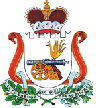 